إصدارات مدى الكرمل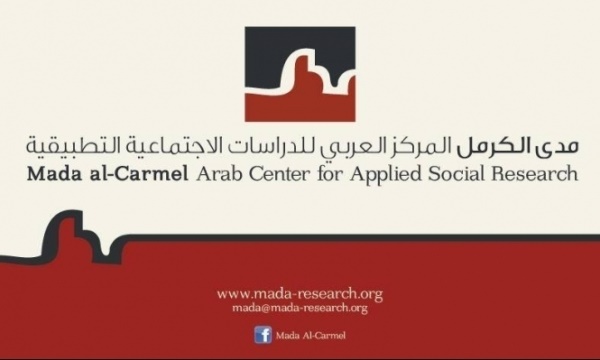 
1-العرب الدروز في إسرائيل – مقارَبات وقراءات نظريّة وسياسيّة ناقدة | يسري خيزران السعر: 502-الفلسطينيون في إسرائيل – قراءات في التاريخ والسياسة والمجتمع | نديم روحانا وأريج صبّاغ-خوريالسعر: 503-يوم الأرض - ما بين القومي والمدني | نبيه بشيرالسعر: 404-الفلسطينيون في إسرائيل ومشروع الخدمة المدنية | امطانس شحادة السعر: 305-الأقليّة الفلسطينيّة في إسرائيل في ظلّ الحكم العسكريّ وإرثه | مصطفى كبها السعر: 30